Задание 1«ГДЕ ЛОГИКА?  Представьте, что вы участник игры «Где логика?» В первом раунде вам нужно найти общее на представленных картинках: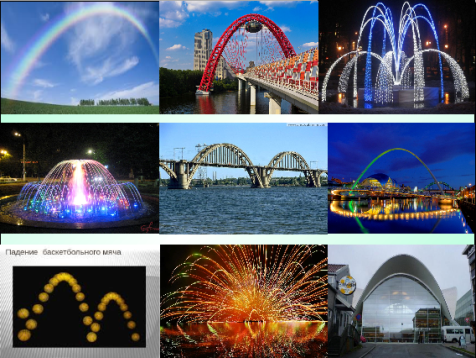 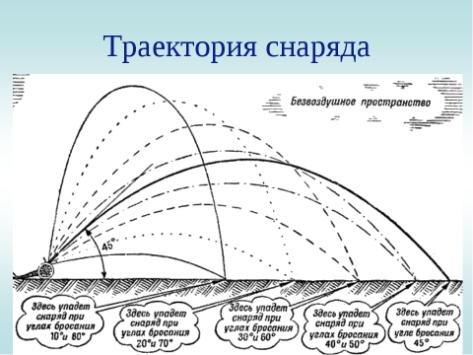  Вспомните, как называется  объект?  Удивите соперников (и зрителей) своей эрудицией:Дайте математическое название данных объектов,  кратко опишите ихОбсудите с соседом по парте свой вариант ответа.Представьте свой вариант ответа у доски.Задание 1«ГДЕ ЛОГИКА?  Представьте, что вы участник игры «Где логика?» В первом раунде вам нужно найти общее на представленных картинках: Вспомните, как называется  объект?  Удивите соперников (и зрителей) своей эрудицией:Дайте математическое название данных объектов,  кратко опишите ихОбсудите с соседом по парте свой вариант ответа.Представьте свой вариант ответа у доски.